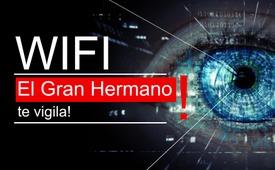 WLAN: ¡El Gran Hermano te vigila!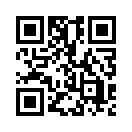 WLAN: ¡el espía en el salón de su casa! ¿Es posible utilizar la tecnología WLAN para hacer que los objetos o incluso las personas de una habitación sean visibles gráficamente desde el exterior? Pues sí. Pero no sólo eso. Los propietarios de un router WLAN corren el riesgo de exponerse involuntariamente, y probablemente a otras personas, a una vigilancia total. En este programa verá cómo es posible.Gracias a su WLAN, ahora puede ser "visto" en cualquier lugar dentro de las cuatro paredes de su casa. 
¿Cómo es posible? ¿Y es eso lo que usted quiere?
Los routers Wi-Fi y todos sus dispositivos inteligentes, incluido su contador inteligente, crean una densa red de radiación CEM en su casa. Un escáner situado en el exterior de su piso puede detectar todos sus objetos, las personas que se encuentran en ella, etc., basándose en esta red de radiación, a pesar de las paredes que hay en medio.
Un equipo de la Universidad Carnegie Mellon y la Universidad de Waterloo "construyó el dispositivo utilizando un dron comercial y 20 dólares en hardware fácilmente disponible". Los tecnócratas inventan sin conciencia, ética ni moral.

¿Cómo funciona?
La red WLAN utiliza ondas electromagnéticas en la gama de 2,4 y 5 GHz.
Es lo mismo que la luz que usted ve, salvo que puede atravesar paredes debido a su longitud de onda mucho mayor. Al igual que la luz y la ecolocalización, estas ondas se reflejan en distintas superficies y pueden utilizarse para crear una imagen si se reconstruyen correctamente.
El desarrollo de esta tecnología se remonta al menos a julio de 2005. Al principio, sólo se podían reconocer formas aproximadas de objetos. Las aplicaciones estaban destinadas a fines militares y policiales. Pretendían permitir un "mejor conocimiento de la situación".
En 2008, investigadores de la Universidad de California en Santa Bárbara desarrollaron un primer enfoque para la obtención de imágenes a través de WLAN. Desde entonces, se ha producido una explosión en el desarrollo de métodos para la obtención de imágenes WiFi pasivas.
En febrero de 2019, un equipo de la Universidad Estatal de Michigan publicó un artículo en la revista IEEE Access en el que describían cómo habían sido capaces de utilizar señales a 5,5 GHz para crear una imagen 2D.

Un ex empleado de DARPA, el doctor Ray Liu, lanzó su primer producto comercial al mercado en 2019: WiFi Detection Domain. Naturalmente con el objetivo filantrópico de "hacer el mundo más seguro, saludable e inteligente". La compañía afirma que la tecnología es tan precisa que puede reconocer tu respiración usando solo señales WiFi estándar.
Es revelador ver cómo la aplicación de esta tecnología está pasando oficialmente del uso militar y policial a mantener a salvo a las personas en sus propios hogares. Pero, ¿quiénes son los verdaderos beneficiarios? ¿No son mucho más las fuerzas del orden, el ejército y los servicios secretos? Al fin y al cabo, esta tecnología ofrece una forma completa y extremadamente secreta de vigilar todas las habitaciones del hogar y el lugar de trabajo. 

¿Se va a hacer realidad la visión de George Orwell de "BIG BROTHER te vigila" en su novela 1984? ¿Vigilancia y control sin fisuras? ¿Quién quiere eso?
Ya vivimos con la vigilancia digital masiva. ¿Debería ser posible saber exactamente dónde estás, qué estás haciendo y, a continuación, qué estás pensando con la ayuda de tecnologías para tu "seguridad": a través de tu teléfono móvil, WLAN, cámaras de vigilancia? Usted dice: "Está bien, no tengo nada que ocultar". ¿Así que renuncias voluntariamente incluso a tu intimidad más íntima por un poco de comodidad, como la conexión inalámbrica, el pago sin efectivo, tu consumo de internet, etc.? 

¿No experimentamos recientemente, durante la pandemia del coronavirus, con qué facilidad se puede vigilar a alguien si su opinión publicada no se corresponde con la generalmente aceptada y propagandizada? 

La conclusión es que la base de la vigilancia total, incluso dentro de nuestras propias cuatro paredes, es una vez más una tecnología -WLAN- que instalamos y utilizamos voluntariamente. El mismo principio que con las transacciones de pago sin efectivo. ¿Somos conscientes de que el acceso a nuestra cuenta puede bloquearse en cualquier momento?
Dicho de otro modo: usted se sienta relajado y muy cómodo en su vehículo autoconducido. Ya no necesita conducirlo usted mismo. Simplemente le comunica su dirección de destino. Pero un día no llegas al destino que querías porque ya no eres capaz de conducirlo tú mismo. Hace tiempo que las élites criminales de la dominación mundial han dirigido su vehículo hacia donde usted preferiría no ir.de mfg.Fuentes:Big Brother: Mit Ihrem WLAN können Sie jetzt überall in Ihrem Haus „sehen“
https://uncutnews.ch/big-brother-mit-ihrem-wlan-koennen-sie-jetzt-ueberall-in-ihrem-haus-sehen/

New Wi-Fi Technology Allows Researchers to See Through Walls
https://www.youtube.com/watch?v=u-Tv4PKZioI&t=6s

Interview mit Dr. Ray Liu
https://www.originwirelessai.com/insights/inventing-wifi-sensing-an-interview-with-dr-ray-liu/Esto también podría interesarle:#desarrollo_infantil - desarrollo infantil - www.kla.tv/desarrolloinfantil

#Comentarios_de_los_medios_de_comunicacion - Comentarios de los medios de comunicación - www.kla.tv/Comentarios_de_los_medios_de_comunicacion

#Vigilancia - www.kla.tv/Vigilancia

#Digitalizacion - Digitalización - www.kla.tv/DigitalizacionKla.TV – Las otras noticias ... libre – independiente – no censurada ...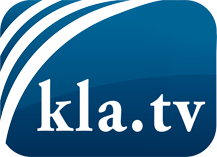 lo que los medios de comunicación no deberían omitir ...poco escuchado – del pueblo para el pueblo ...cada viernes emisiones a las 19:45 horas en www.kla.tv/es¡Vale la pena seguir adelante!Para obtener una suscripción gratuita con noticias mensuales
por correo electrónico, suscríbase a: www.kla.tv/abo-esAviso de seguridad:Lamentablemente, las voces discrepantes siguen siendo censuradas y reprimidas. Mientras no informemos según los intereses e ideologías de la prensa del sistema, debemos esperar siempre que se busquen pretextos para bloquear o perjudicar a Kla.TV.Por lo tanto, ¡conéctese hoy con independencia de Internet!
Haga clic aquí: www.kla.tv/vernetzung&lang=esLicencia:    Licencia Creative Commons con atribución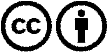 ¡Se desea la distribución y reprocesamiento con atribución! Sin embargo, el material no puede presentarse fuera de contexto.
Con las instituciones financiadas con dinero público está prohibido el uso sin consulta.Las infracciones pueden ser perseguidas.